Правила безопасного поведения на водоеме в летний периодС наступлением жаркой погоды и сезона летних отпусков каждый горожанин стремится на природу, чтобы искупаться раз-другой в подходящем водоёме. Но нередко обычное купание оборачивается трагедией.Главной причиной возникновения несчастных случаев на воде можно назвать отсутствие культуры безопасности у населения и незнание простейших правил поведения на воде.Знание правил и умение оказать первую помощь пострадавшему необходимы для каждого отдыхающего.ПРАВИЛА БЕЗОПАСНОГО ПОВЕДЕНИЯ НА ВОДЕ1. Купаться следует в специально оборудованных местах: пляжах, бассейнах, купальнях.2. Не входите в воду в состоянии алкогольного опьянения. Алкоголь блокирует нормальную деятельность головного мозга.3. В воде следует находиться не более 10-15 минут. При переохлаждении тела могут возникнуть судороги.4. При судорогах помогает укалывание любым острым предметом (булавка, щепка, острый камень и др.).5. Не подплывайте близко к идущим судам. Вблизи идущего теплохода возникает течение, которое может затянуть под винт.6. Опасно прыгать или нырять в воду в неизвестном месте - можно удариться головой о грунт, корягу, сваю и т.п., сломать шейные позвонки, потерять сознание и погибнуть.7. Не допускайте грубых игр на воде. Нельзя подплывать под купающихся, «топить», подавать ложные сигналы о помощи и др.8. Не оставляйте возле воды малышей без присмотра. Они могут оступиться, упасть, захлебнуться водой или попасть в яму.9. Очень осторожно плавайте на надувных матрасах и надувных игрушках. Ветром или течением их может отнести далеко от берега, а волной - захлестнуть, из них может выйти воздух, что может привести к потере плавучести.10. Не используйте гребные и моторные плавсредства, водные велосипеды и мотоциклы в зонах пляжей, в общественных местах купания при отсутствии буйкового ограждения пляжной зоны и в границах этой зоны.11. Не заплывайте в зону акватории, где передвигаются катера и гидроциклы. Вы рискуете пострадать от действий недисциплинированного или невнимательного владельца скоростного моторного плавсредства.ПРАВИЛА ОКАЗАНИЯ ПЕРВОЙ ПОМОЩИ ПОСТРАДАВШЕМУ НА ВОДЕЕсли пострадавший находится без сознания, умейте оказать ему первую помощь:1. Нижним краем грудной клетки пострадавшего кладут на бедро согнутой в колене ноги так, чтобы голова была ниже туловища.2. Обернув палец платком или тканью, очищают рот от ила, песка, грязи и, энергично надавливая на корпус, выдавливают воду из дыхательных путей и желудка.3. При отсутствии дыхания приступают к искусственному по способу изо рта в рот или изо рта в нос.4. Тело должно лежать на твердой поверхности, а голова должна быть запрокинута (чтобы воздух попадал в легкие, а не в желудок).5. Воздух выдыхают в рот пострадавшему через марлю или платок. Частота выдохов - 17 раз в минуту.6. При остановке сердца искусственное дыхание чередуют с непрямым массажем сердца, надавливая на грудину 3 - 4 раза между вдохами. Лучше это делать вдвоем.ПРАВИЛА ПЕРВОЙ ПОМОЩИ ПРИ ТЕПЛОВОМ ИЛИ СОЛНЕЧНОМ УДАРЕ1. Наиболее опасно пребывание на солнце с 11 до 17 часов дня. В это время риск перегрева максимален.2. В жаркое время суток старайтесь больше находиться в тени. Избегайте прямых солнечных лучей.3. Обязательно наденьте головной убор.4. Пейте много жидкости, лучше минеральной воды (не менее 2 литров в день).5. После длительного пребывания на солнце входить в воду следует постепенно, чтобы тело привыкло к прохладной воде.Симптомы теплового и солнечного удара: покраснение кожи, головокружение, головная боль, тошнота, общая слабость, вялость, ослабление сердечной деятельности, сильная жажда, шум в ушах, одышка, повышение температуры тела, в тяжелых случаях - потеря сознания.Под воздействием солнечных лучей могут возникнуть ожоги кожи 1-2 степеней. Во избежание ожогов используйте солнцезащитные средства.Помощь при тепловом ударе:1. Немедленно поместите пострадавшего в тень или перенесите его в прохладное помещение.2. Снимите одежду с верхней половины тела и уложите на спину, немного приподняв голову.3. Положите на голову холодный компресс.4. Оберните тело мокрой простыней или опрыскайте прохладной водой.5. Дайте пострадавшему обильное питье.6. При обморочном состоянии поднесите к носу вату, смоченную нашатырным спиртом.7. При необходимости, вызовите врача.НЕЛЬЗЯ ОСТАВЛЯТЬ ПОСТРАДАВШЕГО БЕЗ ВНИМАНИЯ (в любой момент может произойти остановка сердца), САМОСТОЯТЕЛЬНО ПЕРЕВОЗИТЬ ПОСТРАДАВШЕГО, ЕСЛИ ЕСТЬ ВОЗМОЖНОСТЬ ВЫЗВАТЬ СПАСАТЕЛЬНУЮ СЛУЖБУ.Помните! Только неукоснительное соблюдение мер безопасного поведения на воде может предупредить беду.18.05.2017 год /Тираж: 500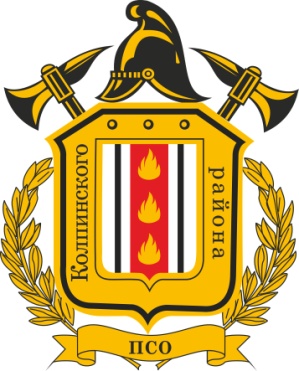 Памятка для населения Колпинского района Санкт-Петербурга  Правила безопасного поведения на водоеме в летний период2017 г.- СПб ГКУ Пожарно-спасательный отряд Колпинского района- ОНДПР Колпинского района УНДПР ГУ МЧС России по г. Санкт-Петербургу- территориальный отдел (по Колпинскому району) УГЗ ГУ МЧС России по СПб